План 
        проведения плановых проверок соблюдения законодательства Российской Федерации на 2021 годРазместить на сайте администрации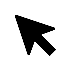 Направление работыФинансыФинансовый контроль 